A – C
FamiliesD – E
FamiliesF – J
FamiliesK – L
FamiliesM – N
FamiliesO – R
FamiliesS – Z
FamiliesNo Fellowship on Dates Below             Year 2022             Year 2022             Year 2022             Year 2022             Year 2022             Year 2022             Year 2022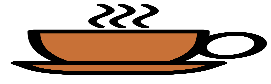 April 24, 2022May 1, 2022May 15, 2022May 22, 2022May 29, 2022June 5, 2022PW Ice CreamJune 12, 2022No May 8, 2022Mother’s DayJune 26, 2022July 3, 2022July 10, 2022July 17, 2022July 24, 2022July 31, 2022Aug. 7, 2022No June 19, 2022Father’s DayAug. 14, 2022Aug. 21, 2022Sept. 4, 2022Sept. 11, 2022Sept. 18, 2022Sept. 25, 2022Oct. 2, 2022No Aug. 28, 2022 Church PicnicOct. 9, 2022Oct. 16, 2022Oct. 23, 2022Oct. 30, 2022Nov. 6, 2022Nov. 13, 2022Nov. 20, 2022No Nov. 27, 2022ThanksgivingDec. 4, 2022Dec. 11, 2022Dec. 18, 2022No Dec. 25, 2022Christmas Day               Year 2023               Year 2023               Year 2023               Year 2023               Year 2023               Year 2023               Year 2023Jan. 8, 2023Jan. 15, 2023Jan. 22, 2023Jan. 29, 2023No Jan. 1, 2023New Year’s DayFeb. 5, 2023Feb. 12, 2023Feb. 19, 2023Feb. 26, 2023March 5, 2023March 12, 2023March 19, 2023No April 9, 2021EasterMarch 26, 2023April 2, 2023April 16, 2023April 23, 2023April 30, 2023May 7, 2023May 21, 2023No May 14, 2021Mother’s DayMay 28, 2023June 4, 2023June 11, 2023June 25, 2023July 2, 2023July 9, 2023July 16, 2023No June 18, 2021Father’s DayJuly 23, 2023July 30, 2023Aug. 6, 2023Aug. 13, 2023Aug. 20, 2023Aug. 27, 2023Sept. 3, 2023No Nov. 26, 2023ThanksgivingSept. 10, 2023Sept. 17, 2023Sept. 24, 2023Oct. 1, 2023Oct. 8, 2023Oct. 15, 2023Oct. 22, 2023No Dec. 24, 2023ChristmasOct. 29, 2023Nov. 5, 2023Nov. 12, 2023Nov. 19, 2023Dec. 3, 2023Dec. 10, 2023Dec. 17, 2023No Dec. 31, 2023New Year’s Eve     Year 2024     Year 2024     Year 2024     Year 2024     Year 2024     Year 2024     Year 2024